Tasks for the Summative Assessment 9 GradeLearning objectives: 9.4.2.1 Understand specific information and detail in texts on a growing range of familiar general and curricular topics, including some extended texts9.6.3.1 Use a variety of compound adjectives and adjectives as participles and a variety of comparative structures to indicate degree on a range of familiar general and curricular topicsAssessment criteria:• Realize particular facts and parts in reading passage• Employ the rule for using adjectives READINGTask 1. Read and choose TRUE, FALSE or DOESN’T SAY.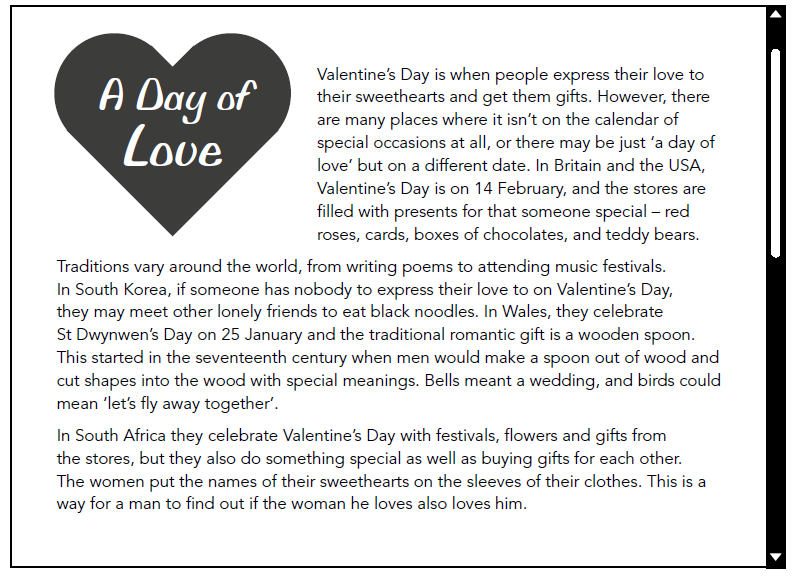 1. Valentine’s Day is on 14 February all around the world.                                               _______2. South African men write their names on the sleeves of the women they love.              _______3. In one country people eat noodles to show their love.                                                   _______4. Shopping for gifts is part of Valentine’s Day traditions in the USA.                             _______5.South African men buy clothes as gifts for the women they love.                                  _______USE OF ENGLISH. GRAMMARTask 2. Choose the correct answer1. Choose the correct answer: She is ..... performer in the world.A) greatestB) the greatC) the greatestD) more greatE) more greatest2. Choose the correct answer: I haven't got ..... money to buy tickets.A) tooB) mostC) toD) enoughE) very3. Find the wrong sentence.A) The concert was disappointing and we didn't enjoy it.B) The children are really excited about visiting the amusement park!C) The website was confused and I couldn't book the tickets.D) I was so bored during the parade that I almost fell asleep.E) The carnival was brilliant, but I am so tired now!4. Choose the correct sentence.A) There is any milk in the fridge.B) Would you like a little biscuits?C) How much apples have we got?D) Can you get me a few butter?E) There is a lot of meat left.5. Choose the correct answer: Are there ..... tickets left for the show on Saturday night?A) someB) anyC) muchD) aE) an6. Choose the correct answer: The rooms are divided by a ..... wall.A) thin, square, brown, brickB) square, thin, brown, brickC) thin, square, brick, brownD) square, brick, thin, brownE) thin, brick, square, brown7. Choose the correct answer: The song they’ve just recorded is ...... their other hits.A) more nice thanB) nicer asC) nicer thanD) more nicer asE) nice8. Choose the correct answer: Isn't his book ...... than those we've read so far?A) more funnyB) funnyC) more funnierD) funnierE) funier9. Find the wrong sentence.A) The concert was held in the grounds of a beautiful, big, old palace.B) She is young, talanted, Kazakh singer.C) Do you like my lovely, new, blue boots?D) He learned to play on a little, old, wooden guitar.E) La Tomatina is a fantastic, traditional, Spanish festival.10. Choose the correct sentence.A) It is a well-written script.B) The cinema shows films from the early twentieth-century.C) We camped overnight at the two day festival.D) A five year old boy won the singing competition!E) The full-length of the song is 26 minutes.Assessment criteriaTaskDescriptorMarkAssessment criteriaTaskA learnerMarkRealize particular facts and parts in reading passage.11.F1Realize particular facts and parts in reading passage.12. F1Realize particular facts and parts in reading passage.13. F1Realize particular facts and parts in reading passage.14. T1Realize particular facts and parts in reading passage.15. DS1Employ the rule for using adjectives21. C1Employ the rule for using adjectives22. D1Employ the rule for using adjectives23. C1Employ the rule for using adjectives24. E1Employ the rule for using adjectives25. B1Employ the rule for using adjectives26. A1Employ the rule for using adjectives27. C1Employ the rule for using adjectives28. D1Employ the rule for using adjectives29. B1Employ the rule for using adjectives210. A1Total marksTotal marksTotal marks   /15